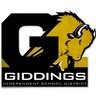 CHILD NUTRITION DEPARTMENTCafeteria Account Refund RequestStudent Name:_________________________________     Student ID:_____________Student Grade:     __________________Campus Name:_____________________Refund check mailed to:Parent/Guardian Name _____________________________________			      _____________________________________			      _____________________________________			     ______________________________________Reason you are requesting a refund:________________________________________Please allow 10 business days in order for the Business Office to process your refund request.  A parent/guardians signature is necessary to release the funds.Parent/Guardian signature required:____________________________________________________________OFFICE USE ONLYVendor Number:Balance:Date Processed:Approval: